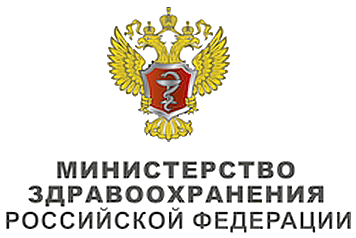 Ключевые словаСписок сокращенийТермины и определения1. Краткая информация2. Диагностика3. Лечение4. Реабилитация5. Профилактика6. Дополнительная информация, влияющая на течение и исход заболеванияКритерии оценки качества медицинской помощиСписок литературыПриложение А1. Состав рабочей группыПриложение А2. Методология разработки клинических рекомендацийПриложение А3. Связанные документыПриложение Б. Алгоритмы ведения пациентаПриложение В. Информация для пациентовПриложение Г.Клинические рекомендацииДоброкачественные и предраковые заболевания гортани МКБ 10:  J37.0/J37.1/J38.0/J38.1/D14.1/D14.2 Возрастная категория: взрослые, детиID: КР319Год утверждения: 2016 г. (пересмотр каждые 3 года) Профессиональные ассоциации:Национальная ассоциация оториноларингологов Научным советом Министерства Здравоохранения Российской Федерации __ __________201_ г. 